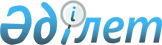 Об утверждении Санитарных правил "Санитарно-эпидемиологические требования по проведению профилактических прививок населению"Приказ и.о. Министра здравоохранения Республики Казахстан от 13 июня 2018 года № 361. Зарегистрирован в Министерстве юстиции Республики Казахстан 16 июля 2018 года № 17206       В соответствии с пунктом 6 статьи 144 Кодекса Республики Казахстан от 18 сентября 2009 года "О здоровье народа и системе здравоохранения" ПРИКАЗЫВАЮ:       1. Утвердить прилагаемые Санитарные правила "Санитарно-эпидемиологические требования по проведению профилактических прививок населению".      2. Признать утратившими силу:       1) приказ Министра национальной экономики Республики Казахстан от 6 марта 2015 года № 190 "Об утверждении Санитарных правил "Санитарно-эпидемиологические требования по проведению профилактических прививок населению" (зарегистрирован в Реестре государственной регистрации нормативных правовых актов под № 10740, опубликован в Информационно-правовой системе "Әділет" 29 апреля 2015 года);       2) подпункт 2) пункта 1 приказа Министра национальной экономики Республики Казахстан от 23 октября 2015 года № 677 "О внесении изменений и дополнений в некоторые приказы Министра национальной экономики Республики Казахстан" (зарегистрирован в Реестре государственной регистрации нормативных правовых актов под № 12333, опубликован в Информационно-правовой системе "Әділет" 28 декабря 2015 года).      3. Комитету охраны общественного здоровья Министерства здравоохранения Республики Казахстан в установленном законодательством Республики Казахстан порядке обеспечить:      1) государственную регистрацию настоящего приказа в Министерстве юстиции Республики Казахстан;      2) в течение десяти календарных дней со дня государственной регистрации настоящего приказа направление его копии в бумажном и электронном виде на казахском и русском языках в Республиканское государственное предприятие на праве хозяйственного ведения "Республиканский центр правовой информации" для официального опубликования и включения в Эталонный контрольный банк нормативных правовых актов Республики Казахстан;      3) в течение десяти календарных дней после государственной регистрации настоящего приказа направление его копии на официальное опубликование в периодические печатные издания;      4) размещение настоящего приказа на интернет-ресурсе Министерства здравоохранения Республики Казахстан после его официального опубликования;      5) в течение десяти рабочих дней после государственной регистрации настоящего приказа в Министерстве юстиции Республики Казахстан представление в Департамент юридической службы Министерства здравоохранения Республики Казахстан сведений об исполнении мероприятий, предусмотренных подпунктами 1), 2), 3) и 4) настоящего пункта.      4. Контроль за исполнением настоящего приказа оставляю за собой.      5. Настоящий приказ вводится в действие по истечении двадцати одного календарного дня после дня его первого официального опубликования.      "СОГЛАСОВАН"
Министр образования и науки
Республики Казахстан
_______________ Е. Сагадиев
26 июня 2018 года Санитарные правила "Санитарно-эпидемиологические требования по проведению профилактических прививок населению" Глава 1. Общие положения      1. Санитарные правила "Санитарно-эпидемиологические требования по проведению профилактических прививок населению" (далее - Санитарные правила) разработаны в соответствии с пунктом 6 статьи 144 Кодекса Республики Казахстан от 18 сентября 2009 года "О здоровье народа и системе здравоохранения" (далее – Кодекс) и устанавливают санитарно-эпидемиологические требования по проведению профилактических прививок.       2. В настоящих Санитарных правилах применяются следующие термины и определения:      1) анатоксины – медицинские препараты, приготовленные из токсина или полученные по рекомбинантной технологии, не имеющие выраженных токсических свойств, но при этом способные индуцировать выработку антител к исходному токсину;      2) инактивированные вакцины – вакцины, приготовленные из убитых микроорганизмов или из отдельных компонентов микробной клетки и продуктов их жизнедеятельности, а также полученные другими биотехнологическими методами;      3) вакцины – медицинские препараты для специфической профилактики инфекционных заболеваний, оказывающие профилактический эффект через иммунную систему;      4) "открытый флакон" вакцины – флакон вакцины, вводимой инъекционным или пероральным способами, из которого брали вакцину без удаления пробки;      5) неблагоприятные проявления после иммунизации (далее – НППИ) – медицинский случай, имеющий место после иммунизации, вызывающий обеспокоенность у медицинского работника или населения и предположительно вызванный иммунизацией;      6) иммунные сыворотки – медицинские препараты, полученные из крови человека или животных, которые содержат антитела против возбудителей инфекционных заболеваний;      7) иммуноглобулины – медицинские препараты, изготовленные из сыворотки крови человека и животных, а также моноклональные антитела, применяемые с целью экстренной профилактики и лечения инфекционных заболеваний;      8) живые вакцины – вакцины, приготовленные из живых ослабленных микроорганизмов.       3. Для проведения профилактических прививок населению используются иммунобиологические препараты профилактического действия, предназначенные для специфической профилактики инфекционных заболеваний, оказывающие лечебный и профилактический эффект через иммунную систему – анатоксины, вакцины, иммуноглобулины, иммунные сыворотки (далее – ИБППД), зарегистрированные и разрешенные к применению в Республике Казахстан, за исключением случаев, установленных пунктом 3 статьи 80 Кодекса.        При проведении профилактических прививок населению по эпидемиологическим показаниям и в случаях возникновения НППИ выносится постановление Главного государственного санитарного врача Республики Казахстан в соответствии с подпунктом 4) пункта 13 статьи 21 Кодекса.       4. Профилактические прививки проводятся в специально оборудованных прививочных кабинетах медицинских организаций и (или) организаций образования при наличии лицензии на осуществление первичной медико-санитарной помощи, консультативно-диагностической и (или) стационарной медицинской помощи взрослому и (или) детскому населению. Прививочные кабинеты обеспечиваются наборами для неотложной и противошоковой терапии с инструкцией по их применению.       5. В случае отсутствия медицинской организации в населенном пункте, медицинского работника в медицинской организации профилактические прививки проводятся выездной прививочной бригадой. В состав выездной прививочной бригады, укомплектованной автотранспортом, термоконтейнером, прививочным материалом, одноразовыми и самоблокирующимися шприцами, противошоковыми препаратами, входит квалифицированный врач и прививочная медицинская сестра, имеющие разрешение к проведению профилактических прививок.       6. Профилактические прививки проводятся в сроки, утвержденные постановлением Правительства Республики Казахстан от 30 декабря 2009 года № 2295 "Об утверждении перечня заболеваний, против которых проводятся профилактические прививки, Правил их проведения и групп населения, подлежащих плановым прививкам" (далее – Постановление № 2295).        Независимо от возраста, ранее не привитой ребенок или ребенок, у которого отсутствуют сведения о вакцинации, прививается первичным вакцинальным комплексом – против туберкулеза, полиомиелита, пневмококка, вирусного гепатита В (далее – ВГВ), дифтерии, коклюша, столбняка, кори, краснухи и паротита. При наличии диагностических препаратов проводится предварительное изучение иммунного статуса ребенка или взрослого.        7. Оптимальный уровень охвата детей и подростков профилактическими прививками в сроки, утвержденные Постановлением № 2295, составляет не менее 95%.      8. Для обеспечения полного охвата профилактическими прививками подлежащего иммунизации контингента проводится учет детей, проживающих на территории, силами медицинских работников медицинских организаций (фельдшерско-акушерский пункт, врачебная амбулатория, поликлиника) два раза в год (весна-осень), с внесением изменений в переучет детского населения.      Учет взрослого населения проводится силами медицинских работников медицинских организаций один раз в год (август-сентябрь).      9. В прививочных кабинетах медицинских организаций независимо от форм собственности допускается вакцинация лиц, не входящих в группу населения, подлежащих плановым прививкам в соответствии с Постановлением № 2295. Глава 2. Санитарно-эпидемиологические требования по проведению профилактических прививок населению Параграф 1. Санитарно-эпидемиологические требования к прививочным пунктам по проведению профилактических прививок населению       10. Требования к внутренней отделке, отоплению, вентиляции, искусственному и естественному освещению прививочного кабинета обеспечиваются в соответствии с Санитарными правилами "Санитарно-эпидемиологические требования к объектам здравоохранения", утвержденными приказом Министра здравоохранения Республики Казахстан от 31 мая 2017 года № 357 (зарегистрирован в Реестре государственной регистрации нормативных правовых актов под № 15760).       11. В прививочном кабинете не допускается проведение других медицинских процедур (манипуляций).       12. Прививочный кабинет оснащается следующим оборудованием:      1) холодильник достаточной емкости для хранения ИБППД, обеспечивающий оптимальный температурный режим;      2) термоконтейнер или холодильная сумка для транспортировки и хранения ИБППД в течение рабочего дня;      3) термоконтейнер для временного хранения ИБППД в случае аварийного отключения электроэнергии;      4) рабочий стол, стулья;      5) медицинский стол для подготовки ИБППД к использованию;      6) медицинский шкаф для хранения инструментов и лекарственных средств;      7) пеленальный стол и (или) медицинская кушетка;       8) бикс со стерильным материалом;       9) локтевой дозатор с антисептиком для обработки рук;      10) тонометр, термометры, одноразовые шприцы, шпатели;      11) емкость для обеззараживания остатков ИБППД;       12) контейнер для безопасного сбора и утилизации использованных одноразовых шприцев (далее - КБСУ).  Параграф 2. Санитарно-эпидемиологические требования по проведению профилактических прививок населению       13. Перед проведением профилактической прививки врач общей практики или педиатр, при отсутствии врача – фельдшер проводит медицинский осмотр прививаемого лица, при отсутствии противопоказаний к иммунизации оформляет допуск к проведению прививки в медицинском документе прививаемого, предоставляет прививаемому или его родителям или законному представителю полную и объективную информацию о профилактической прививке, возможных реакциях и неблагоприятных проявлениях после иммунизации, последствиях отказа от прививки.       Медицинское обследование прививаемого лица перед проведением профилактических прививок проводят в случае предъявления им жалоб на ухудшение состояния здоровья и (или) при наличии объективных симптомов заболеваний.       Добровольное информированное согласие или отказ на проведение профилактических прививок оформляется в письменном виде согласно приложению 1 к настоящим Санитарным правилам.       14. Опрос прививаемого лица или его родителей, или иных законных представителей несовершеннолетних и граждан, признанных недееспособными в порядке, установленном гражданским законодательством Республики Казахстан перед проведением профилактической прививки проводится по вопроснику для медицинских работников согласно приложению 2 к настоящим Санитарным правилам.       15. Для профилактики развития НППИ профилактические прививки населению проводятся с учетом противопоказаний к проведению профилактических прививок, которые указаны в приложении 3 к настоящим Санитарным правилам.      Контакт с инфекционным больным, ограничительные мероприятия не являются противопоказанием к проведению плановой прививки.       16. Проведение профилактических прививок лицам, живущих с вирусом иммунодефицита человека (далее – ВИЧ-инфекция), проводятся согласно приложению 4 к настоящим Санитарным правилам.       17. Перед применением ИБППД необходимо изучить приложенную к нему инструкцию, проверить срок годности, маркировку и целостность ампулы (флакона, шприца с ИБППД), соответствие препарата прилагаемой инструкции.       18. Не допускается использование следующих вакцин и других ИБППД:      1) адсорбированного дифтерийно-столбнячного анатоксина с уменьшенным содержанием антигена (далее - АДС-М), столбнячного анатоксина (далее - АС), вакцин, содержащих адсорбированную коклюшно-дифтерийно-столбнячную вакцину с цельноклеточным (далее - АКДС) и бесклеточным коклюшным компонентом (далее - АбКДС), вакцин против вирусных гепатитов, пневмококковой инфекции и инактивированной вакцины против полиомиелита, а также других жидких и адсорбированных вакцин, подвергшихся замораживанию;      2) подвергшихся действию повышенной температуры на основании показаний флаконного индикатора или других термоиндикаторов;      3) из открытых флаконов при несоблюдении соответствующих требований к хранению, предъявляемых к ним.       19. Лиофилизированные вакцины (против кори, паротита, краснухи, гемофильной инфекции, туберкулеза) растворяют приложенным к вакцине стандартным растворителем при строгом соблюдении правил асептики.       20. Температура растворителя при разведении ИБППД соответствует температуре ИБППД. Растворитель не подлежит замораживанию.      21. В целях безопасности введения вакцин и других ИБППД населению требуется:      1) проведение обработки места введения ИБППД 70 % спиртом, если нет других указаний в инструкциях, прилагаемых к вакцине;      2) использование стерильного самоблокирующегося или саморазрушающегося шприца, скарификатора; шприцы и иглы с нарушенной целостностью упаковки, с истекшим сроком хранения, с видимыми признаками загрязнения уничтожаются;      3) вскрытие упаковки непосредственно перед использованием шприца;      4) использование одноразового стерильного шприца и иглы для разведения каждого флакона ИБППД и удаление иглы из пробки флакона сразу после разведения ИБППД;      5) использование полного объема растворителя к ИБППД при разведении, если другое не предусмотрено инструкцией к ИБППД;      6) соблюдение техники введения и правильный выбор области тела при введении ИБППД (место введения вакцин для детей до 1 года – переднелатеральная область бедра, для детей старше 1 года и взрослым – область дельтовидной мышцы плеча);      7) использование для обработки пробок флакона с ИБППД и обработки области тела, куда вводится ИБППД, отдельных стерильных ватных или марлевых шариков или одноразовых антисептических салфеток;      8) хранение стерильных ватных или марлевых шариков для обработки области тела в сухом виде, а не в спирте;       9) использование одноразовых перчаток;       10) обеспечение минимально возможного времени после вскрытия упаковки шприца до введения ИБППД;      11) соблюдение рекомендуемого Всемирной организацией здравоохранения правильного положения ребенка во время введения ИБППД;      12) соблюдение принципа комплексного снабжения прививочных кабинетов ИБППД самоблокирующимися и саморазрушающимися шприцами;      13) расположение КБСУ на устойчивой поверхности рядом с местом непосредственного проведения инъекции;      14) сбор использованных шприцев с иглой в КБСУ немедленно после инъекции, без предварительного промывания, дезинфекции, разбора и деформирования;       15) закрытие клапана КБСУ при ее заполнении на три четверти (или до отметки);       16) выделение специально отведенного места для временного хранения КБСУ, заполненных использованными шприцами;      17) уничтожение заполненных КБСУ.      22. Совмещаются различные виды профилактических прививок в один день, за исключением прививки против туберкулеза. Вакцины вводятся в разные участки тела и разными шприцами.      23. Если ИБППД не вводились в один и тот же день, соблюдается интервал между введениями живых вакцин не менее четырех недель. Интервал между введениями живой и инактивированной вакцинами не соблюдается.      24. Лица, не привитые против ВГВ в соответствии со сроками, утвержденными Постановлением № 2295, прививаются по следующей схеме:      1) дети до шести лет, не вакцинированные при рождении – 0-2-4 с интервалами между прививками – два месяца;      2) ранее не вакцинированные дети старше шести лет и взрослые – 0-1-6 с интервалами между первой и второй прививками – один месяц, между второй и третьей – пять месяцев.       25. Иммунизация против дифтерии, столбняка и коклюша проводится АКДС-содержащими и АбКДС-содержащими вакцинами, а также АДС-М.       При наличии противопоказаний к коклюшному компоненту иммунизация проводится АДС-М:      1) если реакция развилась на первую вакцинацию АбКДС-содержащей вакциной, то вторую прививку осуществляют АДС-М не ранее чем через 3 месяца;      2) если реакция развилась на вторую вакцинацию АбКДС-содержащей вакциной, то курс вакцинации против дифтерии и столбняка считают законченным. В обоих случаях первую ревакцинацию АДС-М проводят через 12 месяцев;       3) если реакция развилась на третью вакцинацию АбКДС-содержащей вакциной, первую ревакцинацию АДС-М проводят через 12-18 месяцев.       26. При позднем завершении первичного вакцинального комплекса АбКДС-содержащими вакцинами, первая ревакцинация проводится с интервалом не менее чем через 1 год, комбинированные АбКДС-содержащие вакцины с повышенным содержанием дифтерийного анатоксина, детям старше 7 лет не применяются.      27. Ранее не привитые дети:      1) до 7 лет прививаются комбинированными АбКДС-содержащими вакцинами с повышенным содержанием дифтерийного анатоксина по схеме: 2 прививки с интервалом 2 месяца и третья прививка через 6-12 месяцев;      2) старше 7 лет и взрослые прививаются по схеме: 2 прививки АбКДС с уменьшенным содержанием дифтерийного анатоксина с интервалом 1 месяц и третья прививка - через 6-12 месяцев.       28. Дети с нарушением сроков иммунизации против пневмококковой инфекции прививаются следующим образом:       1) дети в возрасте до 12 месяцев жизни получают 2 дозы с интервалом 2 месяца и третью дозу в возрасте 12-15 месяцев, но не ранее, чем через 4 месяца после второй дозы;      2) дети в возрасте 12-23 месяцев жизни с однократной вакцинацией на первом году жизни получают вторую дозу с интервалом не менее 4 месяцев между ними; ранее не вакцинированные дети в возрасте 12-23 месяцев жизни прививаются двухкратно с интервалом не менее 4 месяцев;      3) ранее не вакцинированные дети в возрасте от 2 до 5 лет прививаются однократно.       29. Экстренная профилактика столбняка проводится в соответствии с нормативным правовым актом в сфере санитарно-эпидемиологического благополучия населения согласно пункту 6 статьи 144 Кодекса.      30. Пациентам с нарушением свертываемости крови (гемофилия) все вакцины вводят подкожно или внутрикожно с соблюдением мер предосторожности.      31. После введения иммуноглобулина или препарата крови введение вакцин против кори, краснухи и паротита откладывается не менее чем на три месяца. Без интервала между введением иммуноглобулинов или препаратов крови вводятся АбКДС-содержащие вакцины, АДС-М, вакцина против туберкулеза, пневмококковой инфекции, оральная полиомиелитная вакцина (далее - ОПВ).       32. Для иммунизации населения против кори, краснухи и паротита используется комбинированная вакцина против кори, краснухи и паротита (далее – ККП) и моновакцины против кори, краснухи и паротита. Интервал между вакцинацией и ревакцинацией против кори, краснухи и паротита составляет не менее 6 месяцев.        33. После введения вакцин против кори, краснухи, паротита, туберкулеза, ОПВ, соблюдается интервал для введения иммуноглобулина не менее, чем две недели. После введения АбКДС-содержащей вакцины, вакцины против пневмококковой инфекции, АДС-М и введением иммуноглобулина интервал не соблюдается.       34. При иммунизации вакциной ОПВ по эпидемиологическим показаниям интервал с ККП не соблюдается.      35. При иммунизации не совмещается введение следующих вакцин:      1) вакцины против желтой лихорадки с вакциной против холеры и паратифов А и В;      2) живой вакцины против брюшного тифа и вакцины против чумы;      3) комбинированной вакцины против дифтерии, столбняка, коклюша (бесклеточная), ВГВ, полиомиелита (инактивированная), гемофильной инфекции типа В и вакцины против ветряной оспы.      36. Интервалы между дозами вакцины соблюдаются в соответствии с инструкцией, прилагаемой к вакцине и другим ИБППД.      37. "Открытые флаконы" используются при соблюдении следующих условий:      1) не истек срок годности препарата;      2) соблюдается температура хранения;      3) соблюдается стерильность;      4) отсутствуют видимые изменения вакцины.      38. "Открытые флаконы" АбКДС-содержащей вакцины, АДС-М, АС, вакцины против полиомиелита, пневмококковой инфекции, вирусного гепатита В и А допускаются к использованию в течение трех суток при соблюдении условий, изложенных в пункте 37 настоящих Санитарных правил.       39. На этикетке "открытых флаконов" вакцин указывается дата и время открытия флаконов.        40. "Открытые флаконы" из одного прививочного кабинета в другой не переносятся.       41. Вакцины против кори, краснухи, паротита, туберкулеза, желтой лихорадки используются сразу или в течение шести часов после разведения, если это допускается инструкцией с последующим уничтожением остатков вакцин.      42. ИБППД, выпускаемые в ампулах, используются сразу после открытия.       43. Флаконы и ампулы, в том числе с остатками ИБППД, использованные для иммунизации населения уничтожаются в соответствии с Правилами уничтожения лекарственных средств, изделий медицинского назначения и медицинской техники, пришедших в негодность, фальсифицированных, с истекшим сроком годности, утвержденными приказом Министра здравоохранения и социального развития Республики Казахстан от 26 августа 2015 года № 687 (зарегистрирован в Реестре государственной регистрации нормативных правовых актов под № 12122).       44. Сроки хранения ИБППД не превышают:      1) на центральных складах местных органов государственного управления здравоохранения областей, города республиканского значения и столицы - шести месяцев со дня поступления;      2) на складах медицинских организаций районов в городе, районов, городов районного значения – трех месяцев со дня поступления;      3) в медицинских организациях, непосредственно проводящих прививки – одного месяца со дня поступления;      4) в прививочных пунктах (школы, детские сады и другие организации для детей) – одной недели со дня поступления.      В случаях неиспользования ИБППД в прививочных пунктах в установленные сроки хранения, их остатки в течение 5 рабочих дней сдаются в медицинские организации вышестоящего уровня.      45. После получения прививки привитые лица в течение 30 минут находятся в медицинской организации под наблюдением медицинского работника, для принятия мер в случае возникновения НППИ. В последующем медицинским работником обеспечивается наблюдение на дому - в первые 3 дня после введения инактивированной вакцины и на 5-6 и 10-11 день после введения живой вакцины.      46. Учет профилактических прививок и НППИ осуществляется соответствующими записями в учетных формах, которые хранятся на объектах здравоохранения по месту проведения прививок, на объектах дошкольного воспитания и обучения, образования: журнал учета профилактических прививок (форма 064/у), история развития ребенка (форма № 112/у), история развития новорожденного (форма 097/у), карта профилактических прививок (форма № 063/у), медицинская карта ребенка (форма № 026/у), медицинская карта амбулаторного пациента (форма № 025/у) утвержденные приказом исполняющего обязанности Министра здравоохранения Республики Казахстан от 23 ноября 2010 года № 907 "Об утверждении форм первичной медицинской документации организаций здравоохранения" (далее – приказ № 907) (зарегистрирован в Реестре государственной регистрации нормативных правовых актов под № 6697).      47. После введения АбКДС-содержащей вакцины проводится профилактика НППИ с дачей парацетамола или ибупрофена привитому лицу через 1 час после прививки и в последующем, при наличии клинических показаний каждые 6 часов, но не более четырех раз в сутки в возрастных дозировках в течение 1-3 суток.      48. Медицинский работник, получивший вызов к привитому лицу, немедленно обслуживает данный вызов, оказывает неотложную медицинскую помощь и при показаниях госпитализирует его. В случае подозрения на НППИ медицинский работник немедленно передает экстренное извещение в территориальное подразделение государственного органа в сфере санитарно-эпидемиологического благополучия населения.      49. Координация и контроль полноты проведения профилактических прививок населению, учета населения и планирования возложены на местные органы государственного управления здравоохранением областей, городов республиканского значения и столицы:      1) местные органы государственного управления здравоохранением областей, городов республиканского значения и столицы составляют годовые планы профилактических прививок и представляют в уполномоченный орган в области здравоохранения;       2) медицинские организации, организации (подразделения) других государственных органов, проводящие профилактические прививки детям, подросткам и взрослым, организуют проведение профилактических прививок и ежемесячно сдают отчеты об охвате профилактическими прививками в соответствии с нормативным правовым актом в сфере санитарно-эпидемиологического благополучия населения согласно пункту 6 статьи 144 Кодекса.      50. При составлении годового плана профилактических прививок предусматривается объем запаса вакцин и других иммунобиологических препаратов на 1 квартал следующего года.                    Добровольное информированное согласие или отказ на проведение
                               профилактических прививок      Я, нижеподписавшийся (аяся)
________________________________________________________________________________
 (Ф.И.О.(при его наличии) родителя (иного законного представителя) несовершеннолетнего)
настоящим подтверждаю то, что проинформирован (а) врачом:
1) о необходимости проведения профилактической прививки;
2) о необходимости медицинского осмотра перед проведение профилактической прививки;
3) о возможных реакциях и неблагоприятных проявлениях после проведения профилактической прививки;
4) о необходимости своевременного обращения в медицинскую  организацию при развитии любых неблагоприятных проявлений после иммунизации;
5) о последствиях отказа от профилактических прививок.
На все возникающие вопросы получил (а) ответы: ____________________________________
                                                       (да/нет)
Получив информацию: согласен (на) / отказываюсь на (от) проведение (я)  профилактической прививки.
_______________________________________________________________________________
                         (наименование препарата)
Причины отказа: ________________________________________________________________
_______________________________________________________________________________
                         Ф.И.О. (при его наличии)
_______________________________________________________________________________
                               (медицинского работника) 
Дата "____" _____________ 20___ года                         Подпись ___________ Вопросник для медицинских работников по опросу прививаемого лица или его родителей, или иных законных представителей несовершеннолетних и граждан, признанных недееспособными в порядке, установленном гражданским законодательством Республики Казахстан перед проведением профилактической прививки Противопоказания к проведению профилактических прививок      1. Общие постоянные противопоказания для всех видов вакцин:      1) сильная реакция, развившаяся в течение 48 часов после предыдущего введения данной вакцины (повышение температуры тела до 40 градусов Цельсия и выше, синдром длительного, необычного плача три и более часов, фебрильные или афебрильные судороги, гипотонический-гипореактивный синдром);      2) осложнение на предыдущее введение данной вакцины - немедленные аллергические реакции, в том числе анафилактический шок, развившиеся в течение 24 часов после прививки, энцефалит или энцефалопатия (проявляющиеся изменением уровня сознания, судорогами), развившиеся в течение семи дней после введения вакцины и не имеющие других причин объяснения этих симптомов.      2. Постоянные противопоказания для использования живых вакцин:      1) стабильные иммунодефицитные состояния, включая ВИЧ-инфекцию;      2) злокачественные новообразования, включая злокачественные заболевания крови;      3) беременность.      3. Временные противопоказания, общие для всех видов вакцин:      1) острые заболевания центральной нервной системы (менингит, энцефалит, менингоэнцефалит) – вакцинация откладывается на срок до одного года со дня выздоровления;      2) острый гломерулонефрит – вакцинация откладывается до 6 месяцев после выздоровления; нефротический синдром – вакцинация откладывается до окончания лечения кортикостероидами;      3) острые инфекционные и неинфекционные заболевания средней и тяжелой степени тяжести вне зависимости от температуры - вакцинация разрешается через 2-4 недели после выздоровления;      4) применение при различной патологии стероидов, а также других препаратов, обладающих иммуносупрессивными свойствами;      5) больные с прогрессирующими хроническими заболеваниями не подлежат вакцинации; больные с обострением хронических заболеваний прививаются в период ремиссии.      4. Дополнительные противопоказания к отдельным видам вакцин:      1) к вакцине против туберкулеза (БЦЖ):      недоношенность (масса тела ребенка менее 2000 грамм или      гестационный возраст менее 33 недель);       генерализованная инфекция БЦЖ, выявленная у лиц первой степени родства (возможность наследственного иммунодефицита);      осложненное течение поствакцинального периода, развившееся после предыдущего введения вакцины БЦЖ;      поражения центральной нервной системы – врожденные заболевания нервной системы и перинатальные поражения центральной нервной системы с неврологической симптоматикой (среднетяжелой и тяжелой степени);       гемолитическая болезнь новорожденных (среднетяжелые и тяжелые формы);       внутриутробная инфекция, сепсис новорожденных;       инфицирование микобактериями туберкулеза, наличие туберкулеза в анамнезе;       положительная или сомнительная реакция Манту;      2) к живой оральной полиомиелитной вакцине (далее - ОПВ):       развитие параличей или парезов на введение предыдущей дозы ОПВ в течение 30 дней после иммунизации;        бытовой контакт с лицом, у которого иммунодефицит.       В данных случаях вакцинация может проводиться инактивированной полиомиелитной вакциной (далее - ИПВ);      3) к ИПВ:       немедленные аллергические реакции на неомицин или стрептомицин, используемые в производстве вакцин;       4) к адсорбированной вакцине против коклюша, дифтерии и столбняка с бесклеточным коклюшным компонентом (далее - АбКДС) и комбинированным вакцинам, содержащим АбКДС (далее – АбКДС-содержащие вакцины):      прогрессирующие заболевания центральной нервной системы, включающие инфантильные спазмы, неконтролируемую эпилепсию, прогрессирующая энцефалопатия (изменение уровня сознания), развившаяся в течение семи дней после вакцинации, а также афебрильные судороги, развившиеся, менее чем через 3 дня после предыдущей вакцинации;      подтвержденная системная реакция к ингредиенту вакцины (глютаральдегид, неомицин, стрептомицин, полимиксин В), используемые в производстве вакцины;      5) к вакцине, содержащей столбнячный анатоксин (АДС-М, АС):       синдром Гийена-Барре, развившийся в течение шести недель после предыдущего введения вакцины, содержащей столбнячный анатоксин;        6) к вакцинам, содержащим аттенуированные живые вирусы:       анафилактические реакции на белок куриного яйца (если вакцинные вирусы выращивают в куриных эмбрионах), аминогликозиды, неомицин и другие антибиотики, используемые в производстве вакцин;      7) к вакцине против гриппа, полученной на куриных эмбрионах:      аллергические реакции на белок куриного яйца, компоненты среды для культивирования штаммов (белки, антибиотики и другие вещества);      8) к вакцине против ВГВ и другим рекомбинантным или комплексным вакцинам, содержащим отдельные рекомбинантные иммуногены:      немедленные аллергические реакции на компоненты дрожжеподобных грибов, бактерий или других клеток, применяемых в производстве вакцин. Проведение профилактической прививки лицам, живущих с вирусом иммунодефицита человека (далее – ВИЧ-инфекция)      1. Основные принципы проведения профилактической прививки лицам, живущих с ВИЧ-инфекцией (далее - ЛЖВ):      1) Профилактические прививки лиц с диагнозом ВИЧ-инфекция и детей, рожденных от ВИЧ-инфицированной матери, проводится после консультации врача центра по профилактике и борьбе со СПИД;      2) инактивированные вакцины не представляют опасности для людей с нарушениями иммунной системы и применяются на тех же принципах, что и для здоровых людей;      3) живые вакцины противопоказаны ВИЧ-инфицированным со среднетяжелой и тяжелой иммуносупрессией, включая больных с клиническим проявлением ВИЧ-инфекции;      4) у ЛЖВ, не имеющих или имеющих слабовыраженные признаки иммуносупрессии, вакцинация живыми вакцинами, проводится так же как у неинфицированных ВИЧ.      2. Вакцинация против туберкулеза ЛЖВ:      1) новорожденные, родившиеся от ВИЧ-инфицированных матерей, при отсутствии клинических признаков ВИЧ-инфекции и других противопоказаний к введению данной вакцины, прививаются однократно; не привитые в родильных отделениях в утвержденные сроки, прививаются в течение 4-х недель жизни; по истечении четвертой недели введение БЦЖ не допускается из-за риска развития генерализованной БЦЖ-инфекции;      2) не проводится вакцинация БЦЖ детям, не привитым в календарные сроки и с неразвившимися поствакцинальным знаком до окончательного заключения о наличии инфицированности ВИЧ;      3) ребенок, родившийся от ВИЧ-инфицированной матери, но не являющийся ВИЧ-инфицированным, допускается к ревакцинации БЦЖ в установленные сроки при отрицательных результатах пробы Манту.       3. Вакцинация ЛЖВ против кори, краснухи и паротита:       при угрозе распространения кори, допускается однократно привить против кори детей в возрасте 6-11 месяцев. Затем, в возрасте 12-15 месяцев проводится плановая иммунизация против кори (интервал между введением вакцин составляет не менее 1 месяца).       4. Вакцинация против полиомиелита ЛЖВ проводится ИПВ. ОПВ нельзя вводить ЛЖВ независимо от степени иммунодефицита, а также членам их семей и лицам, близко контактирующим с ними.        5. Вакцинация ЛЖВ против брюшного тифа:       живую брюшнотифозную вакцину нельзя назначать ЛЖВ вне зависимости от выраженности иммунодефицита.       6. Вакцинация ЛЖВ против желтой лихорадки:       проводится независимо от клинической стадии и тяжести иммунодефицита, в случае, если польза от вакцинации превышает риск.      7. Иммунизация ЛЖВ инактивированными комбинированными вакцинами проводится:      1) АбКДС-содержащими вакцинами и вакциной против пневмококковой инфекции в установленные сроки и в рекомендуемых дозах, независимо от клинической стадии и иммунного статуса;      2) комбинированной вакциной с компонентом против гемофильной инфекции типа В для детей до 5 лет с оценкой риска данной инфекции и преимуществ иммунизации;      3) против вирусного гепатита А лицам, имеющим высокий риск заражения вирусным гепатитом А, независимо от наличия у них ВИЧ-инфекции и иммунодефицита;      4) против ВГВ ЛЖВ, у которых отсутствуют серологические маркеры ВГВ. Схему вакцинации применяют в соответствии с содержанием CD4 лимфоцитов:       если число лимфоцитов СD4 более 500 на микролитр (далее – мкл), вакцинацию проводят стандартной дозой – 20 микрограммов (далее - мкг) для взрослых, 10 мкг для детей; вакцину вводят в сроки 0,1 и 6 месяцев;       если число лимфоцитов СD4 200-500 на мкл, вакцинацию проводят по интенсивной схеме (20 мкг) в сроки 0, 1, 2 и 12 месяцев;      лицам, не ответившим на первый курс вакцинации, вводят дополнительные дозы вакцины или проводят полный курс вакцинации, используя дозу 40 мкг;      если число лимфоцитов СD4 менее 200 на мкл и ЛЖВ не получает антиретровирусную терапию (далее - АРТ), сначала проводят АРТ. Вакцинацию откладывают до восстановления числа лимфоцитов СD4 более 200 на мкл;      5) инактивированными вакцинами против гриппа до начала эпидемического сезона;      6) против менингококковой инфекции проводят лицам, планирующим поездку в страны, эндемичные по менингококковой инфекции, независимо от их ВИЧ-статуса;      7) против бешенства по жизненным показаниям (не противопоказана).© 2012. РГП на ПХВ Республиканский центр правовой информации Министерства юстиции Республики Казахстан      Исполняющий обязанности
Министра здравоохранения
Республики Казахстан А. ЦойУтверждены
приказом Министра здравоохранения
Республики Казахстан
от 13 июня 2018 года № 361Приложение 1
к Санитарным правилам
 "Санитарно-эпидемиологические
 требования по проведению
профилактических прививок населению"Приложение 2
к Санитарным правилам
"Санитарно-эпидемиологические
 требования по проведению
профилактических прививок населению"КатегорииВопросыВопросыДа / нетОбязательные вопросы Общее состояние прививающегося лица (ребенка)? Наличие острого заболевания?  Общее состояние прививающегося лица (ребенка)? Наличие острого заболевания? Обязательные вопросыНаличие аллергии на какие-либо лекарства, продукты питания или вакцины?Наличие аллергии на какие-либо лекарства, продукты питания или вакцины?Обязательные вопросыБыли ли серьезные реакции на введение какой-либо вакцины в прошлом?Были ли серьезные реакции на введение какой-либо вакцины в прошлом?Обязательные вопросыНаблюдались ли судороги или патологии головного мозга и нервной системы?Наблюдались ли судороги или патологии головного мозга и нервной системы?Обязательные вопросыНаличие астмы, заболеваний легких, сердца, почек, метаболических заболеваний (диабет)?Наличие астмы, заболеваний легких, сердца, почек, метаболических заболеваний (диабет)? 
Дополнительные для живых вакцинНаличие онкологического заболевания?Наличие онкологического заболевания? 
Дополнительные для живых вакцинНаличие ВИЧ/СПИД, каких-либо других проблем со стороны иммунной системы?Наличие ВИЧ/СПИД, каких-либо других проблем со стороны иммунной системы? 
Дополнительные для живых вакцинЛечение в последние 3 месяца кортизоном, преднизолоном и другими стероидами, противоопухолевыми препаратами, прохождение лучевой терапии?Лечение в последние 3 месяца кортизоном, преднизолоном и другими стероидами, противоопухолевыми препаратами, прохождение лучевой терапии? 
Дополнительные для живых вакцинПроведение иммунизации за последние 4 недели?Проведение иммунизации за последние 4 недели?Для взрослыхНаличие беременности или вероятность наступления беременности в течение следующего месяца?Наличие беременности или вероятность наступления беременности в течение следующего месяца?Дополнительные сведения, которые по мнению врача являются необходимымиДополнительные сведения, которые по мнению врача являются необходимымиДополнительные сведения, которые по мнению врача являются необходимымиПриложение 3
к Санитарным правилам
 "Санитарно-эпидемиологические
 требования по проведению
профилактических прививок населению"Приложение 3
к Санитарным правилам
 "Санитарно-эпидемиологические
 требования по проведению
профилактических прививок населению"Приложение 3
к Санитарным правилам
 "Санитарно-эпидемиологические
 требования по проведению
профилактических прививок населению"Приложение 4
к Санитарным правилам
 "Санитарно-эпидемиологические
 требования по проведению
профилактических прививок населению"